华中科技大学 引力中心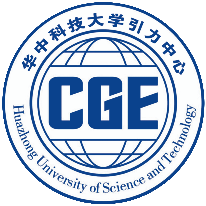 外来人员学术报告申请记录表申请人：                提交申请时间：         注：此表交由秘书办公室存档。报告人工作单位工作单位报告题目拟定报告时间参与人员参与人员参与人员全体师生全体师生全体老师全体老师小组人员拟定报告时间参与人员参与人员参与人员报告内容摘要以上部分由申请人填写以上部分由申请人填写以上部分由申请人填写以上部分由申请人填写以上部分由申请人填写以上部分由申请人填写以上部分由申请人填写以上部分由申请人填写以上部分由申请人填写以上部分由申请人填写以上部分由申请人填写实验室安排记录实验室安排记录实验室安排记录实验室安排记录实验室安排记录实验室安排记录实验室安排记录实验室安排记录实验室安排记录实验室安排记录实验室安排记录实验室意见(实验室主任签字）实验室意见(实验室主任签字）通知发布时间（发布人签字）通知发布时间（发布人签字）报告时间（报告人签字）报告时间（报告人签字）报告时间（报告人签字）报告时间（报告人签字）报告时间（报告人签字）其他接待（接待人签字）其他接待（接待人签字）签字：签字：签字：签字：签字：签字：签字：签字：签字：签字：签字：备  注备  注实验室内部编号实验室内部编号备  注备  注